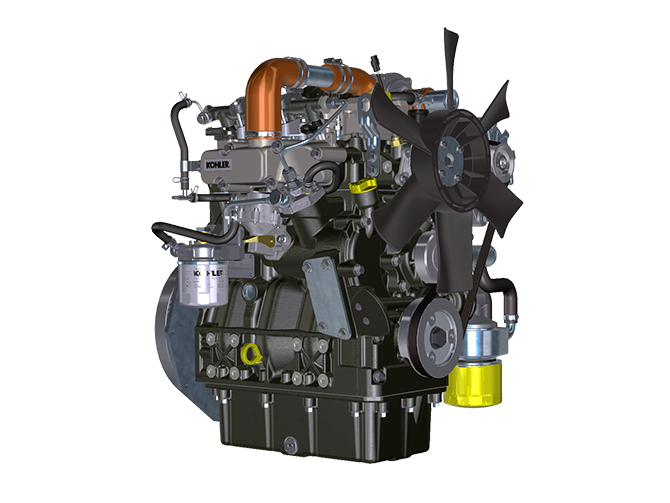 Registration of modifications to the documentAny modifications to this document must be registered by the drafting body, by completing the following table.	Translated from the original manual in Italian languageData reported in this issue can be modified at any time by KOHLER.Information about maintenancePre-start checkRead carefully the following pages and carry out the operations described below in accordance with the instructions specified.
   Important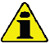 Non compliance with the operations described in the following pages involves the risk of damages to the engine and vehicle on which it is installed as well as personal and/or property damage.Increase the frequency of maintenance operations in heavy working conditions (engine starts but stops, very dusty and hot environments, etc..).First start procedureStarting and turning offPeriodic maintenanceThis chapter shows all operations described in the Tab. 4.1, 4.2, 4.3, 4.4 . if you have the skills appropriate may be directly carried out by the user.Periodic inspection and maintenance operations must be carried out as indicated in this manual and are the responsability of the user.Failure to comply with these service and maintenance intervals increases the risk of technical damage to the engine. Any non compliance makes the warranty become null and void.In order to prevent personal and property damage read carefully the instructions listed below before proceeding with any operation of the engine.   Warning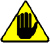 Inspections must be made when the engine is off and cold.Place engine on level sur face to ensure accurate measurement of oil level.Before starting, to avoid spillages of oil make sure that: - the oil dipstick is inserted correctly;

- also check that:

oil drain plug and

oil filler cap are tightened firmly.
     Important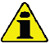 Before proceeding with operation, read  Par. 3.2.2 .     Danger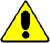 For safety precautions see Chap. 3 .The intervals of preventive maintenance in Tab. 4.1, Tab. 4.2, Tab. 4.3 and Tab. 4.4 refer to the engine operating under normal operating conditions with fuel and oil meeting the approved specifications.
4.1
4.2(1) - In case of low use: 12 months. (2) - The period of time that must elapse before checking the filter element depends on the environment in which the engine operates. The air filter must be cleaned and replaced more frequently under very dusty conditions.
(3) - In case of low use: 36 months.

(6) - Contact authorized KOHLER workshops.
(7) - The replacement interval is only an indication, it strongly depends from environmental condition and hose status detected during regular visual inspection.(8) - The first check must be done after 10 hours.(9) - Test the coolant condition annually with coolant test strips.
(10) - It is recommended to have SCA (Supplemental Coolant Additives) added at the first maintenance interval.4.34.4Refuelling     Important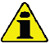 Before proceeding with operation, read  Par. 3.2.2 .   Danger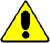 Fill the engine off.The only approved fuels are those listed in Tab. 2.3 .In those countries where fuel has a high sulphur content, its is advisable to lubricate the engine with a high alkaline oil or alternatively to replace the lubricating oil approved by KOHLER more frequently.To avoid explosions or fire outbreaks, do not smoke or use open flames during the operations.Fuel vapours are highly toxic.Only carry out the operations outdoors or in a well ventilated place.Keep your face well away from the fuel fill to prevent harmful vapours from being inhaled.Dispose of fuel in the correct way and do not litter as it is highly polluting.When refuelling, it is advisable to use a funnel to prevent fuel from spilling out.The fuel should also be filtered to prevent dust or dirt from entering the tank.
Do not overfill the fuel tank. Leave room for the fuel to expand. Engine oil and oil filter - Fill / Check / ReplacementCoolant - check/filling/replacementAir filter cartridge - Check/ReplacementFuel filter cartridge - Check/ReplacementCheck of the radiator heat - exchanger surfaceRubber hoses checkAlternator belt - check/replacementStarter MotorAlternatorProduct preservationEngine storage (up to 6 months)Before storing the engine check that:The environments are not humid or exposed to bad weather. Cover the engine with a proper protective sheet against dampness and atmospheric contaminants.The place is not near electric panel.Avoid storing the engine in direct contact with the ground.Engine storage over 6 monthsFollow the steps described in Par.  4.16 .Engine oil replacement ( Par. 4.6 ).Refuel with fuel additives for long storage.With expansion tank:
make sure that the coolant is up to the maximum level.Without expansion tank: Top liquid up until the pipes inside the radiator are covered by about 5 mm.

Do not overfill the radiator, but leave room for the fuel to expand.Start the engine and keep it idle at minimum speed for 2 minutes.Bring the engine to 3/4 of the maximum speed for 5÷10 minutes.Turn off the engine.Completely empty the fuel tank.Spray SAE 10W-40 on the exhaust and intake manifolds.Seal the exhaust and intake ducts to prevent foreign bodies from entering.When cleaning the engine, if using a pressure washer or steam cleaning device, avoid directing the nozzle on electrical components, cable connections and sealed rings (oil seals etc).
If cleaning engine with a pressure washer or steam cleaner, it is important to maintain a minimum distance of at least 200mm between the surface to be washed and the nozzle - avoiding absolutely electrical components such as alternators, starter motors and engine control units (ECU).Treat non-painted parts with protective products.If the engine protection is performed according to the suggestions indicated no corrosion damage should occur.Engine starting after storageRemove the protective sheet.Use a cloth soaked in degreasing product to remove the protective treatment from the external parts.Inject lubricating oil (no more than 2 cm 3 ) into the intake ducts.Refill the tank with fresh fuel.Make sure that the oil and the coolant are up to the MAX  level.Start the engine and keep it idle at MIN speed for a two about minutes.Bring the engine to 75% of MAX rated speed for 5 to 10 minutes.Stop the engine while the oil is still hot, discharge the protective oil in a suitable container.   Warning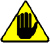 Over time, lubricants and filters lose their properties, so it is important consider whether they need replacing, also based on the criteria described in Par. 4.4 .
Replace the filters (air, oil, fuel) with original spare parts.Pour new oil (Par. 4.6) up to the MAX  level .Empty the cooling circuit completely and pour in the new coolant up to the MAX  level ( Par. 4.7 ).Unused machine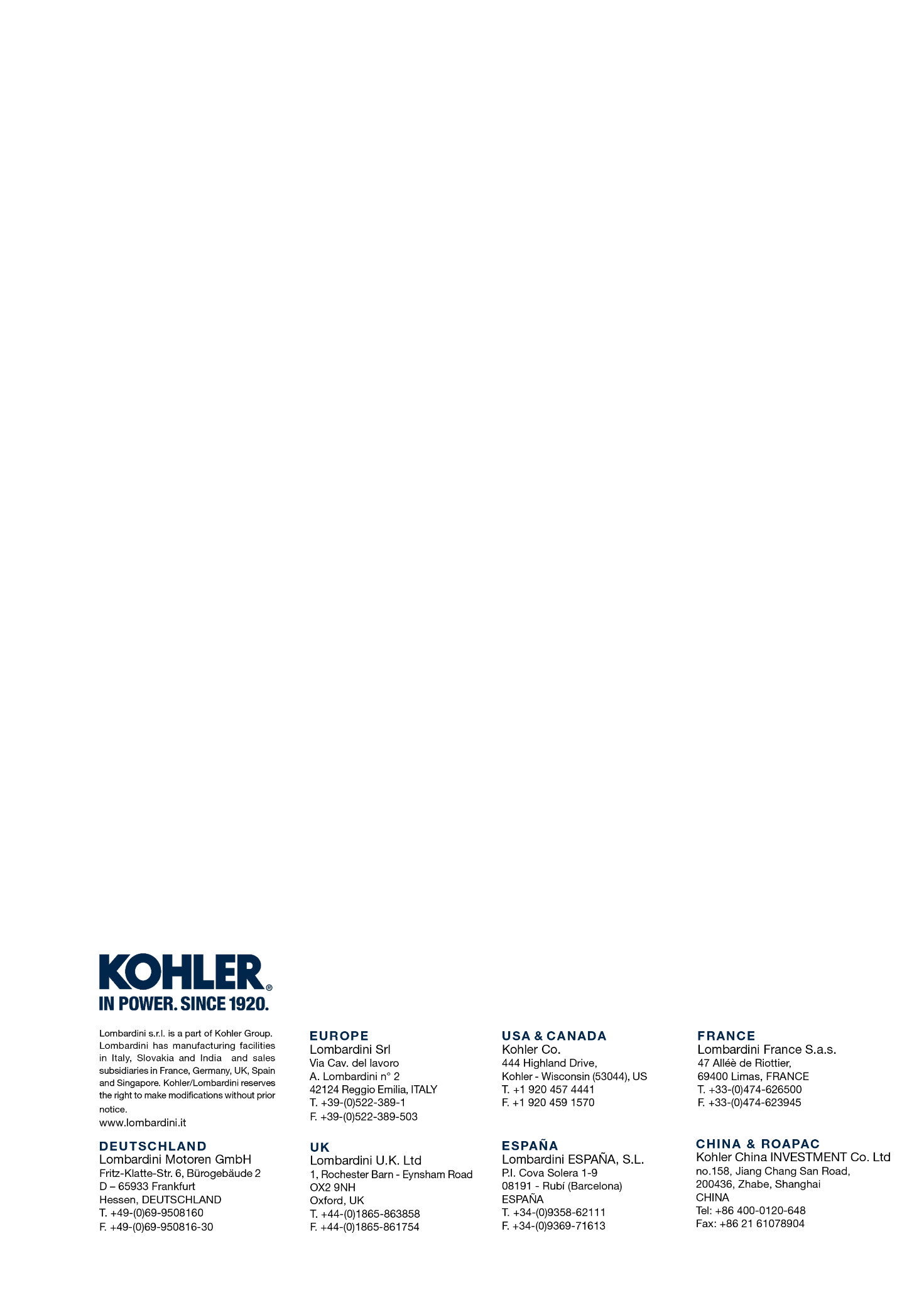 Information about maintenanceKSD 1403 Owner ManualReleased byCodeRevisionRelease DateRevision dateEdited byEndorsedKSD1403Fuel system filling   Important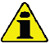 Follow this instruction at the first start of the engine or in case the engine has stopped for empty fuel tank.Fill the fuel tank with approved fuel in Par. 2.5 .For engine configuration with mechanical fuel feed pumpDisconnect the connector A from injection pump B . Push the lever C of the fuel feed pump D till the fuel spills from connector A .Connect the connector A on the injection pump  B .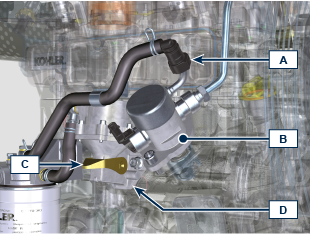 For engine configuration with electric fuel feed pumpDisconnect the connector A from injection pump B . Turn the control panel key to ON position till the fuel spills from connector A .Turn the control panel key to  OFF  position.Connect the connector  A  on the injection pump  B .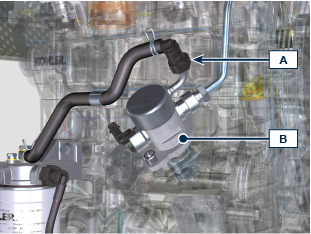 4.3.1 StartingCheck the level of the engine oil, fuel and coolant and fill if necessary ( Par. 4.5  -  4.7 ).Put the ignition key in the ignition switch (if supplied).Tun the key to  ON  position.Turn the key beyond the  ON  position and release it when the engine starts (the key will return into  ON  position automatically).   Important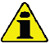 At the first fuelling or if the tank was empty filling the fuel system ( Par. 4.9  from point 4 to point 6).Do not actuate the starter for more than 15 seconds at a time. If the engine does not start, wait for one minute before repeating attempt.If engine does not start after two attempts see  Tab. 5.2  to found the cause.4.3.1 StartingCheck the level of the engine oil, fuel and coolant and fill if necessary ( Par. 4.5  -  4.7 ).Put the ignition key in the ignition switch (if supplied).Tun the key to  ON  position.Turn the key beyond the  ON  position and release it when the engine starts (the key will return into  ON  position automatically).   ImportantAt the first fuelling or if the tank was empty filling the fuel system ( Par. 4.9  from point 4 to point 6).Do not actuate the starter for more than 15 seconds at a time. If the engine does not start, wait for one minute before repeating attempt.If engine does not start after two attempts see  Tab. 5.2  to found the cause.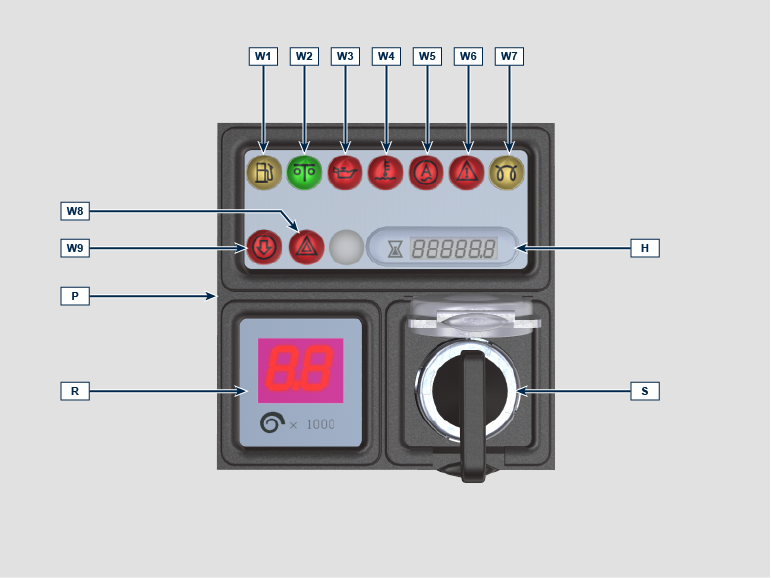 Panel P can be assembled on the engine or machine. In  Tab. 4.1  are described the main functions are illustrated.Tab. 4.1Panel P can be assembled on the engine or machine. In  Tab. 4.1  are described the main functions are illustrated.Tab. 4.14.3.2   After starting     Warning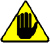 Make sure that all the warning lights on the control panel are off when the engine is running.Run at minimum speed for a few minutes according to table (except constant speed engine).4.3.2   After starting     WarningMake sure that all the warning lights on the control panel are off when the engine is running.Run at minimum speed for a few minutes according to table (except constant speed engine).4.3.3   Turning offDo not turn off the engine when it is running at the maximum rotation speed (except constant speed engine).Before turning it off, keep it idle at minimum speed for about 1 minute.Turn the key to  OFF  position.4.3.3   Turning offDo not turn off the engine when it is running at the maximum rotation speed (except constant speed engine).Before turning it off, keep it idle at minimum speed for about 1 minute.Turn the key to  OFF  position.CLEANING AND CHECKINGCLEANING AND CHECKINGCLEANING AND CHECKINGOPERATION DESCRIPTIONPERIOD (HOURS)PERIOD (HOURS)OPERATION DESCRIPTION100500Engine oil level (8)Coolant level (8) (9)Water presence in fuel filterAlternator belt (8)Rubber hoses (intake air / coolant)Fuel hoseStarter Motor  (7)Alternator  (7)REPLACEMENTREPLACEMENTREPLACEMENTREPLACEMENTREPLACEMENTOPERATION DESCRIPTIONOPERATION DESCRIPTIONPERIOD (HOURS)PERIOD (HOURS)PERIOD (HOURS)OPERATION DESCRIPTIONOPERATION DESCRIPTION50020006000Air filter CartridgeAir filter CartridgeAlternator beltAlternator beltRubber hoses (intake air / coolant)  (6) (7)Rubber hoses (intake air / coolant)  (6) (7)Fuel line hose  (6) (7)Fuel line hose  (6) (7)CoolantOAT  (6)CoolantHOAT  (6) (10)ENGINE OIL AND OIL FILTER CARTRIDGE REPLACEMENTENGINE OIL AND OIL FILTER CARTRIDGE REPLACEMENTENGINE OIL AND OIL FILTER CARTRIDGE REPLACEMENTENGINE VERSIONPERIOD (HOURS)PERIOD (HOURS)ENGINE VERSION5001000 Deep Sump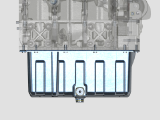  Compact Sump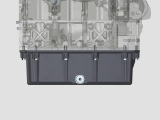 FUEL FILTER AND PREFILTER CARTRIDGE REPLACEMENTFUEL FILTER AND PREFILTER CARTRIDGE REPLACEMENTFUEL FILTER AND PREFILTER CARTRIDGE REPLACEMENTENGINE VERSIONPERIOD (HOURS)PERIOD (HOURS)ENGINE VERSION5001000 High Filtration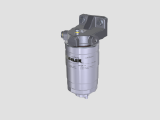  STD Filtration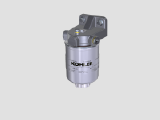      Important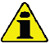 For safety precautions see Par. 2.4 .Before proceeding with operation, read  Par. 3.2.2 .Do not use the engine with the oil level below the MIN .Do not exceed the MAX level on the dipstick.     ImportantFor safety precautions see Par. 2.4 .Before proceeding with operation, read  Par. 3.2.2 .Do not use the engine with the oil level below the MIN .Do not exceed the MAX level on the dipstick.Filling

Loosen the oil filler cap A or the oil filler cap C if the cap A is not accessible.Add the oil of type approved ( Tab. 2.2 ).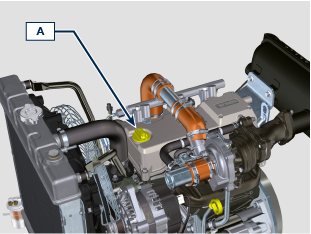 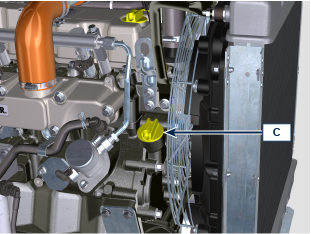 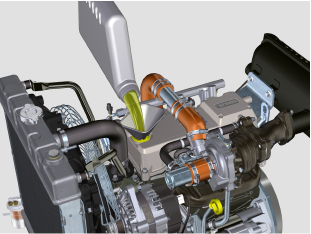 Fig 4.1Before checking oil engine needs to be level.Remove the oil dipstick B and check that the level is up to but does not exceed the MAX .If level is not at the MAX . level, add additional oil.Re-tighten the cap A, C .    
Fig 4.2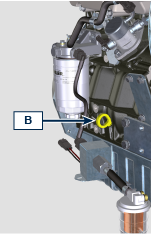 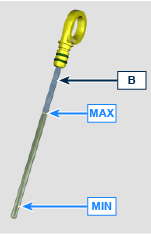 Oil level checkPerform the operations from point  3  to  6 .Oil replacement
NOTE : Perform this operation with warm engine, to get a better fluidity of the oil and get a full discharge of oil and impurities contained in it.Loosen the oil filler cap A or the oil filler cap C if the cap A is not accessible.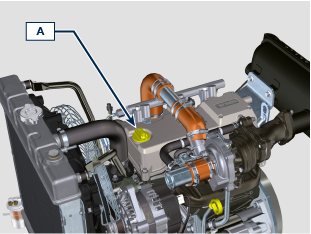 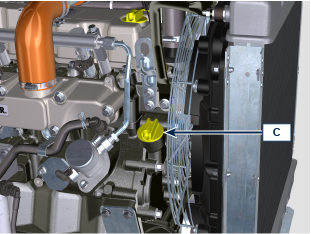 Fig. 6.1Unscrew the oil filter F with appropriate wrench.Before proceeding with operation, read  Par. 3.2.2 .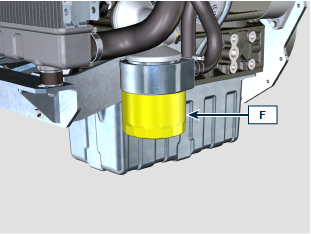 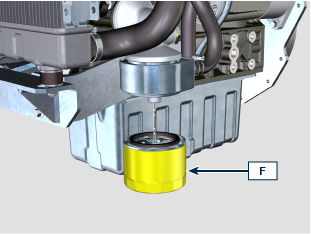 Remove the oil dipstick B .Remove the oil drain plug D and the gasket E (the oil drain plug is on both sides of the oil sump).Drain oil in an appropriate container.Replace gasket E .Tighten the drain oil plug D (tightening torque at  35  Nm ).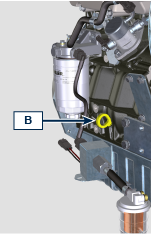 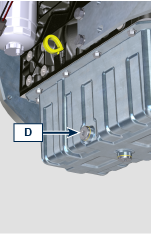 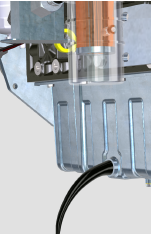 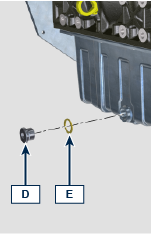 Add the type of oil approved ( Tab. 2.2 ).Fit and remove the oil dipstick B to check the level.
Pour in fluid until reaching the MAX level mark.Upon completion, reinstall the oil dipstick B completely.Tighten the cap A, C .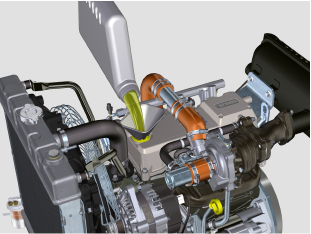 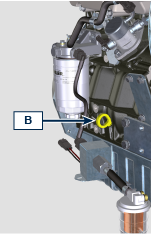 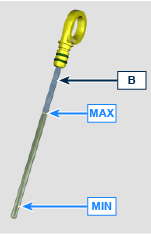      Important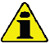 Before proceeding with operation, read  Par. 3.2.2 .NOTE : Before proceeding with any operation on the engine, stop it and allow it to cool.    Warning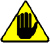 Presence of steam pressurized coolant danger of burn.The freezing point of the refrigerant mixture depends on the amount concentration in water.As well as lowering the freezing point, the antifreeze also raises the boiling point.A 50% mixture is approved to ensure a general level at protection prevents the formation of rust, galvanic currents and calcium deposits.NOTE : Component not necessarily supplied by  KOHLER .     ImportantBefore proceeding with operation, read  Par. 3.2.2 .NOTE : Before proceeding with any operation on the engine, stop it and allow it to cool.    WarningPresence of steam pressurized coolant danger of burn.The freezing point of the refrigerant mixture depends on the amount concentration in water.As well as lowering the freezing point, the antifreeze also raises the boiling point.A 50% mixture is approved to ensure a general level at protection prevents the formation of rust, galvanic currents and calcium deposits.NOTE : Component not necessarily supplied by  KOHLER .FILLING

Loosen the cap  A  and fill the radiator with coolant composed of: 50% ANTIFREEZE and 50% decalcified water.Top liquid up until the pipes inside the radiator are covered by about 5 mm. Do not overfill the radiator, but leave room for the coolant to expand.For engines equipped with expansion tank, pour in fluid until reaching the max level mark.Re-tighten the cap  A .Keep it running at idle speed until the cooling liquid level goes down and becomes steady (the waiting times varies according to the ambient temperature).Stop the engine and allow it to cool.If there is an expansion tank ( C ) top liquid up to the mark  MAX .Without expansion tank top liquid up until the pipes inside the radiator are covered by 5 mm. Do not overfill the radiator, but leave room for the coolant to expand.Tighten the radiator cap  A  or the expansion tank ( C ) cap  B .  Warning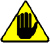 Before starting make sure that the radiator cap and expansion tank cap, if present, are installed correctly to avoid spillage of liquid or vapour at high temperatures.After a few hours of operation stop the engine and allow it to cool. Check and top up the coolant liquid.CHECKPerform the operations from point 2 to 9.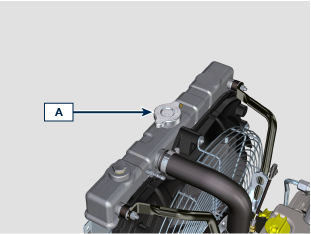 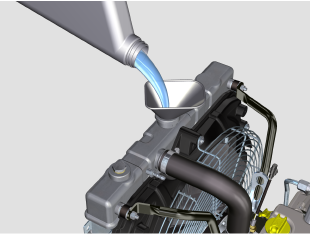 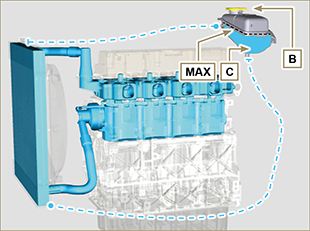 REPLACEMENTUndo the cap  A  carefully (circuit under pressure).Scaricare tutto il liquido contenuto all'interno del radiatore  G tramite il rubinetto D in un contenitore appropriato. *Svitare le viti E e rimuovere il supporto filtro carburante G . *Svitare il tappo  F , rimuovere la guarnizione  H , per consentire di scaricare tutto il liquido dell'impianto contenuto all'interno dei condotti nel basamento motore. *Tighten the drain oil plug  F (tightening torque at 35 Nm ).Fissare il suporto filtro carburante G tramite le viti E (coppia di serraggio a 25 Nm ). *Fill the radiator.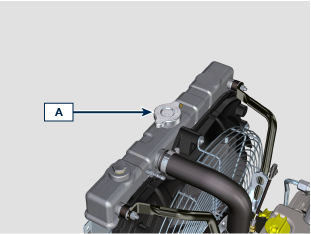 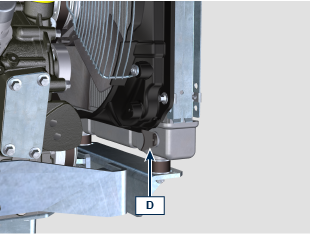 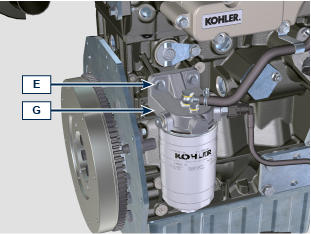 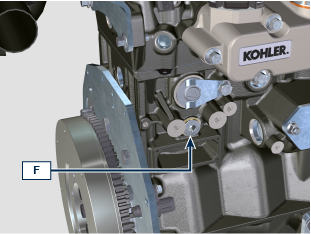 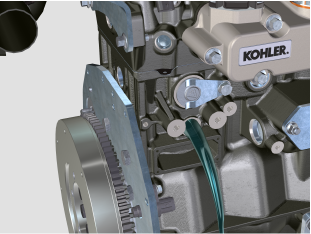 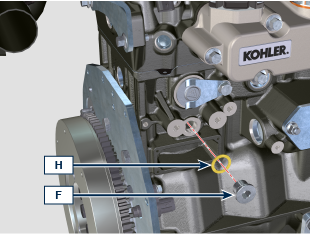 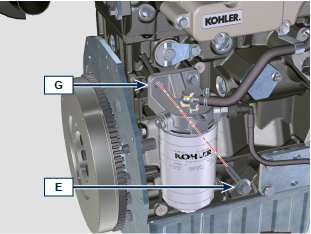      Importante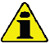 Before proceeding with operation, read  Par. 3.2.2 .  NOTE : Components not necessarily supplied by  KOHLER .REPLACEMENTRelease the two fastenings  F  of the cover  A .Remove the cartridge  B .Clean the inside components  A and D  with a damp cloth.Reinstall:
- the new cartridge  B .
-the cover  A  checking the right tightness of fastenings  F .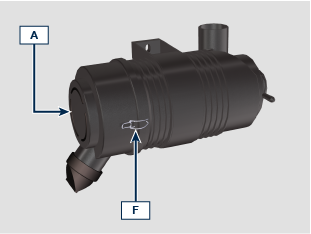 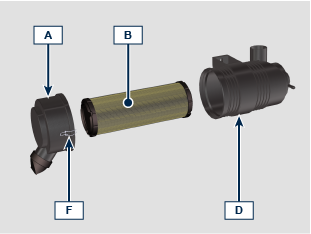 Check     Important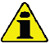 Before proceeding with operation, read  Par. 3.2.2 .     Danger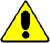 For safety precautions see Chap. 3.Gently loosen the water drain plug A without removing it.Spill out the water if present.Re-tighten the water drain plug A as soon as the fuel spills.
Fig 5.10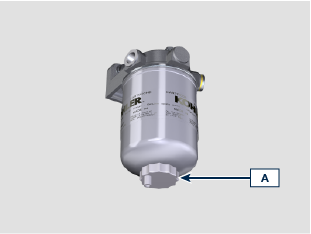 Replacement   Important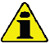 Do not fill the new cartridge B with fuel.Procure a suitable container to collect the fuel.Loosen and remove cartridge B .Lubricate the gasket C .
Tighten the new cartridge B onto support D (tighten manually).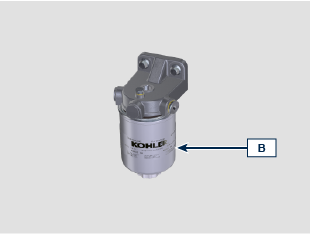 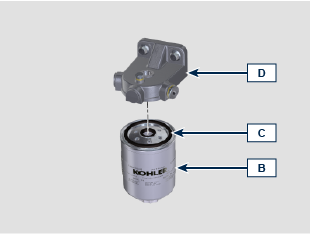 Replace the prefilter H if present.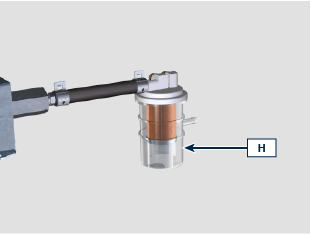 If the engine is equipped with an electric fuel pump G :


Turn the key on the control panel to the ON position.
The electric pump G sends fuel to the filter B and then the injection pump.Loosen the air bleeding screw F on fuel filter bracket B .
The air inside the circuit and the filter will begin to escape from the screw F .Tighten the bleeding screw F (tightening torque of 1.5 Nm ) when the fuel begins to flow.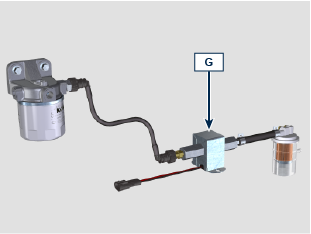 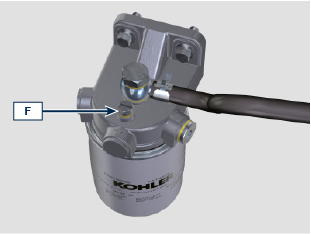     Danger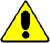 For safety precautions see  Chap. 3 .
NOTE:  Component not necessarily supplied by  KOHLER .    Important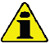 Before proceeding with operation, read  Par. 3.2.2 .Wear safety goggles when using compressed air.The radiator heat-exchange surface must be cleaned on both.
Check the radiator heat-exchange surface  A .Clean the surface with a brush soaked in special detergent if it is clogged.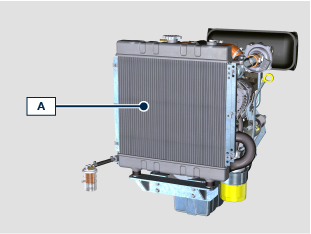 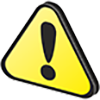 DangerFor safety precautions see Cap. 3.The check is carried out by exerting a slight deflection or bending along the pipe and near the hose clamps. Components must be replaced if they have clear signs of cracks, tears, cuts, leaks and do not retain a certain degree of elasticity.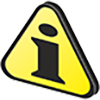 ImportantBefore proceeding with operation, read Par. 3.2.2 .If hoses are damaged contact an authorized KOHLER workshop.For other pipes not illustrated refer to the technical documentation of the vehicle.
5.3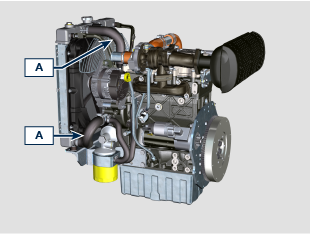  Check the integrity of the pipes and hoses A .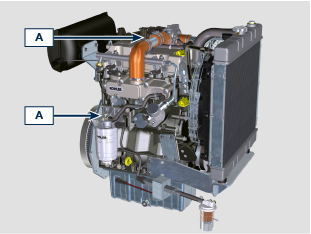 5.4Check     Important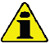 Before proceeding with operation, read Par. 3.2.2 .     Danger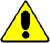 For safety precautions see Chap. 3 .
NOTE : The belt is not adjustable.Check the belt A condition, if worn out or deteriorated, replace it.NOTE : Make sure that the ribs of the belt A are inserted correctly into the grooves of the pulleys B .ReplacementRimuovere cinghia A tramite l'utilizzo dell' attrezzo  ST_57 . *Inserire la nuova cinghia A tramite l'utilizzo dell' attrezzo  ST_57 . *NOTE : Make sure that the ribs of the belt A are inserted correctly into the grooves of the pulleys B .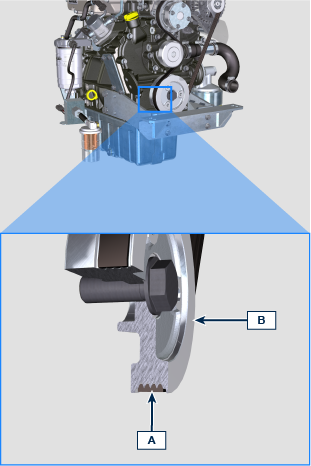 Externally check the condition and clean motor A using compressed air.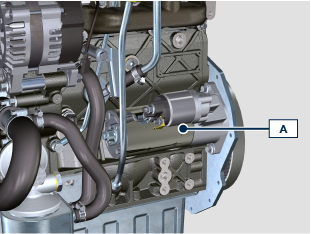 Externally check the condition and clean the alternator A using compressed air.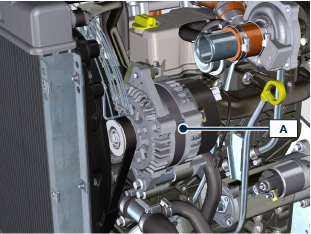 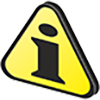 Important:If the engines are not to be used for 6 months, they must be protected by carrying out the operations described in Engine storage (up to 6 months) ( Par.  4.16 ).If the engine is still not in use after the first 6 months, it is necessary to carry out a further operation to extend the protection period (more than 6 months) ( Par.  4.17 ).If the engine is not to be used for an extended period, the protective treatment procedure must be repeated within 24 months of the previous one.If the machine is not used for a certain amount of time, follow the operations below:4.19.1  Operations for the engineIf the machine is not used for a certain amount of time, follow the operations below:4.19.1  Operations for the engine